REQUEST FOR REASONABLE ACCOMMODATION 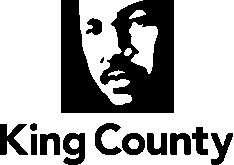 Case No:                                                                                    Date:   _______________                                 Case Name:  _____________________________________________________________      Name of Person Requesting: _______________________________________________                                                  Address:                                                                               Phone No.:                                            	                                (Mailing Address)                                                                   (Area Code, Phone Number)                                                                      E-mail:  _____________________________________                                       (City, State, Zip Code) I am participating in a court proceeding/activity as a (check all that apply):   Petitioner/Plaintiff   				Defendant/Respondent 		  Attorney    				Witness Juror					Judicial Officer	   	  Other (specify interest in or connection to proceeding, if any) ___________________                                                                             List all known dates/times the accommodation(s) are needed (specify):________________________________________________________________________ What accommodation(s) do you need and how will it let you participate in Court?________________________________________________________________________ ________________________________________________________________________ Please provide any information that would help the court respond to your request:________________________________________________________________________________________________________________________________________________ How do you want to be informed of the status of your request for accommodation? 	  Phone          	  Mail          	 E-mail          	  In person      	  Other (specify): ______________ 			___________________________________________ (Signature of Person Requesting) Send to: King County Superior Court, Accommodation Office-BLIEY, 516 Third Avenue, Room C-203, Seattle, Washington, 98104; Email: SCAccessADA@kingcounty.gov; Fax: (206) 205-1360; Phone: (206) 477-0791.